Morehouse ParishCurriculum GuidelinesGrade 9-122018-19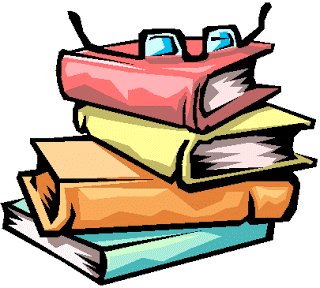 GENERAL GUIDELINESAll classes should give a SLT within the first two weeks of schoolData spreadsheets will be available to record data from Standard/Unit tests. Once the tests have been graded, the grade will be recorded on the spreadsheet and sent to the Curriculum Department within 7 days of test administration.  This procedure will be followed for the pre-test, mid-course test, and post-test.It is the policy of this parish that every teacher in Pre-K-12 should provide study guidelines for every subject area when introducing unit of lessons that will be tested. These study guidelines will look differently for each grade level, but they should all state the criteria which will be tested. These guidelines can take the form of an outline, graphic organizer, student notes or a stated criteria sheet for students to study.  Even though study guidelines can take many forms, each guide should include the criteria which will be presented on the test.  Study guidelines should not be duplicates of the test. A copy of the study guidelines should be kept on file at each school.Each teacher will maintain a folder with a copy of all tests given to students. This will be used as documentation that skills and standards have been taught.Teachers must maintain at least five (5) grades per six-week grading period.Dropping grades:A standards or unit test can NEVER be dropped.A homework or weekly grade may be dropped as long as five (5) grades remain.No more than one grade will be dropped per six-week grading period.Bonus Points are NEVER added to a final six-week average.For any subjective items, writing, or constructive response, an appropriate rubric must be used and on file.GRADING ELAGuidebooks 2.0 will be used as the curriculum for ELA classes. Teachers should have a minimum of five (5) grades per six-week period.Assessment should be administered at the end of each unit. Teacher-made tests should reflect skills and standards taught from Guidebooks 2.0 and the Louisiana Standards.Teacher-made test should include at least one constructed response.Students must be given at least two multi-paragraph writing assignments each six-week period.Teachers should use a variety of strategies and technology in the classroom.For any subjective items, writing, or constructive response, an appropriate rubric must be used and on file.Students must write at least one research paper per course.  Mandated guidelines:9th grade 3-5 pages with a minimum of two sources.10th grade 4-6 pages with a minimum of three sources11th grade 5-7 pages with a minimum of four sources12th grade 8-10 pages with a minimum of five sourcesHonors and Dual Enrollment classes may have higher requirements.GRADING MATHThe Louisiana Standards will be taught in all math classes. Grades will come from teacher-made tests. Each test must have at least two constructive response/performance task items. Other assessments may also be graded (exit tickets, projects, etc.)An End-of-the Unit Test will be given at the end of each math unit. Each test will be counted as a grade and recorded in Webpams.Teachers are to use a variety of teaching materials (manipulatives), technology, and strategies in the instruction of math.A minimum of five (5) grades per six-weeks is required.For any subjective items, writing, or constructive response, an appropriate rubric must be used and on file.Honors and Dual Enrollment classes may have higher requirements.GRADING SOCIAL STUDIES The Louisiana Standards will be taught for social studies. The social studies curriculum maps should be used for guidance.Grades will come from teacher-made tests which contain items that address the state standards.  Each test should have a least one constructive response/performance task item. Other assessments may also be graded (exit tickets, projects, etc.)Three social studies tasks from LaDOE website must be completed per course.http://www.louisianabelieves.com/resources/library/teacher-support-toolbox-library/9-12-grade-social-studies-teachersTeachers are to use a variety of teaching materials (manipulatives), technology, and strategies in the instruction of social studies.A minimum of five (5) grades per six-weeks is required.For any subjective items, writing, or constructive response, an appropriate rubric must be used and on file.Honors and Dual Enrollment classes may have higher requirements.GRADING SCIENCEThe Louisiana Standards will be used to teach science along with the grade appropriate science tasks listed on LDOE website.Grades will come from teacher-made tests that contain items that address the state standards.  Each test should have a least one constructive response/performance task item. Other assessments may also be graded (exit tickets, projects, etc.)Teachers are to use a variety of teaching materials (manipulatives), technology, and strategies in the instruction of math.At least two science tasks from LaDOE website must be used per six-weeks.www.louisianabelieves.com/resources/library/k-12-science-resourcesA minimum of five (5) grades per six-weeks is required. For any subjective items, writing, or constructive response, an appropriate rubric      must be used and on file.Honors and Dual Enrollment classes may have higher requirements.*******************************************************************************************Semester test will be given at the discretion of the teacher.Final exams will be given in all classes.Students who score Excellent or Proficient on their EOC exams or pass a CLEP test in the same subject will be exempt from finals.When homework is assigned, it should be graded on percentage of completion and may only count as one grade per six-week grading period.GRADING SCALE     Honors and Dual Enrollment classes will be graded on a 10 point scale.PERCENTAGELETTER GRADEHonors/Dual Enrollment93-100A90-10085-92B89-8075-84C79-7067-74D69-6066 and belowF59 and below